Akershus, Aust-Agder, Buskerud, Hedmark, Oppland, Oslo, Telemark, Vest-Agder, Vestfold og Østfold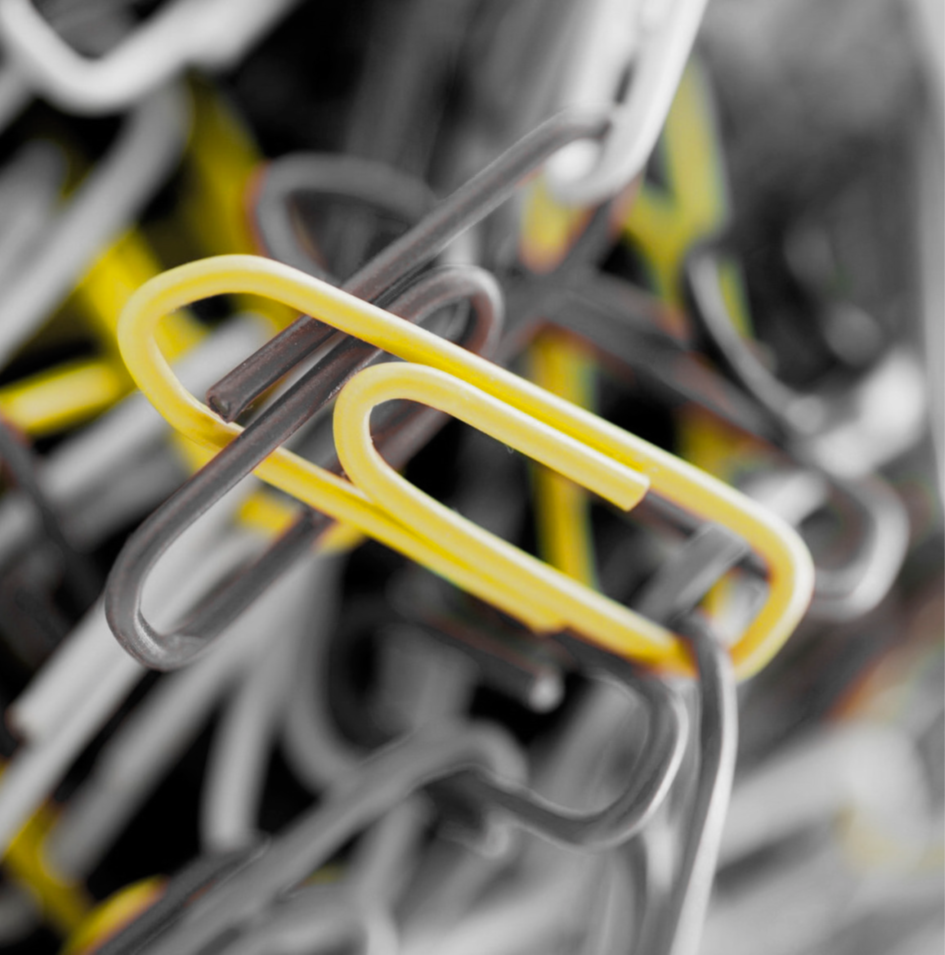 Innhold	Ungdomsgruppe, for elever fra 8.-10. trinn, og foreldregruppe med hovedfokus på erfaringsutveksling rundt stamming. Tema som vil bli berørt er stamming, tilrettelegging i skolen og logopedisk oppfølging. Gi økt kunnskap om stamming til ungdommer og foreldre Gi ungdommene og deres foresatte mulighet til å møte andre i samme situasjon og dele erfaringerPraktisk informasjonKurset varer over tre dager, fra tirsdag 6. mars til torsdag 8. mars, og gjennomføres i Statped sørøsts lokaler i Gamle Hovsetervei 3 i Oslo. Opphold dekkes for ungdommen og én foresatt. Begge foreldre oppfordres imidlertid til å delta på dagtid. Fredag 9. mars får lokal logoped, eller PPT, tilbud om å delta på en felles oppsummering, hvor det blir satt av tid til å drøfte den videre logopediske oppfølgingen for hver enkelt elev. Etter kurset sendes en kort, skriftlig beskrivelse til foresatte, og eventuelt PPT, om innholdet i og gjennomføringen av kurset. PåmeldingPåmeldingsfrist 6. februar. Foreldre kan melde interesse for deltakelse gjennom å benytte påmeldingsskjema på https://kurs.statped.no. Vær oppmerksom på at lokal PPT i tillegg må sende inn søknad om individbaserte tjenester til Statped, hvor det søkes om kurs. Det er begrenset antall plasser. Statped tar kontakt med foresatte i forkant av kurset slik at nødvendig informasjon blir utvekslet. Når påmeldingsfristen er gått ut vil informasjonsbrev bli sendt ut til deltakerne. De som eventuelt ikke får plass vil også bli kontaktet. ØkonomiStatped bestiller, og dekker, kost og losji for ungdommen og én foresatt. Reiseutgifter dekkes av den enkelte, eller etter avtale om dekking av reiseutgifter med bostedskommunen før påmelding. Det er ingen kursavgift.For informasjon om rettigheter i forbindelse med deltakelse på kurs se: http://www.statped.no/soknad-om-tjenester/Soknad/nar-svar-er-mottatt/rettigheter-delta-pa-kurs/  Har du spørsmål?Ta kontakt med rådgivere ved team for taleflytvansker:Åse Sjøstrandase.sjostrand@statped.no, tlf: 904 08 731Cliff Baluyotcliff.baluyot@statped.no, tlf: 482 31 605© StatpedTelefon: 02196www.statped.nofacebook.com/statpedtwitter.com/statped